ARCHIT gUPTA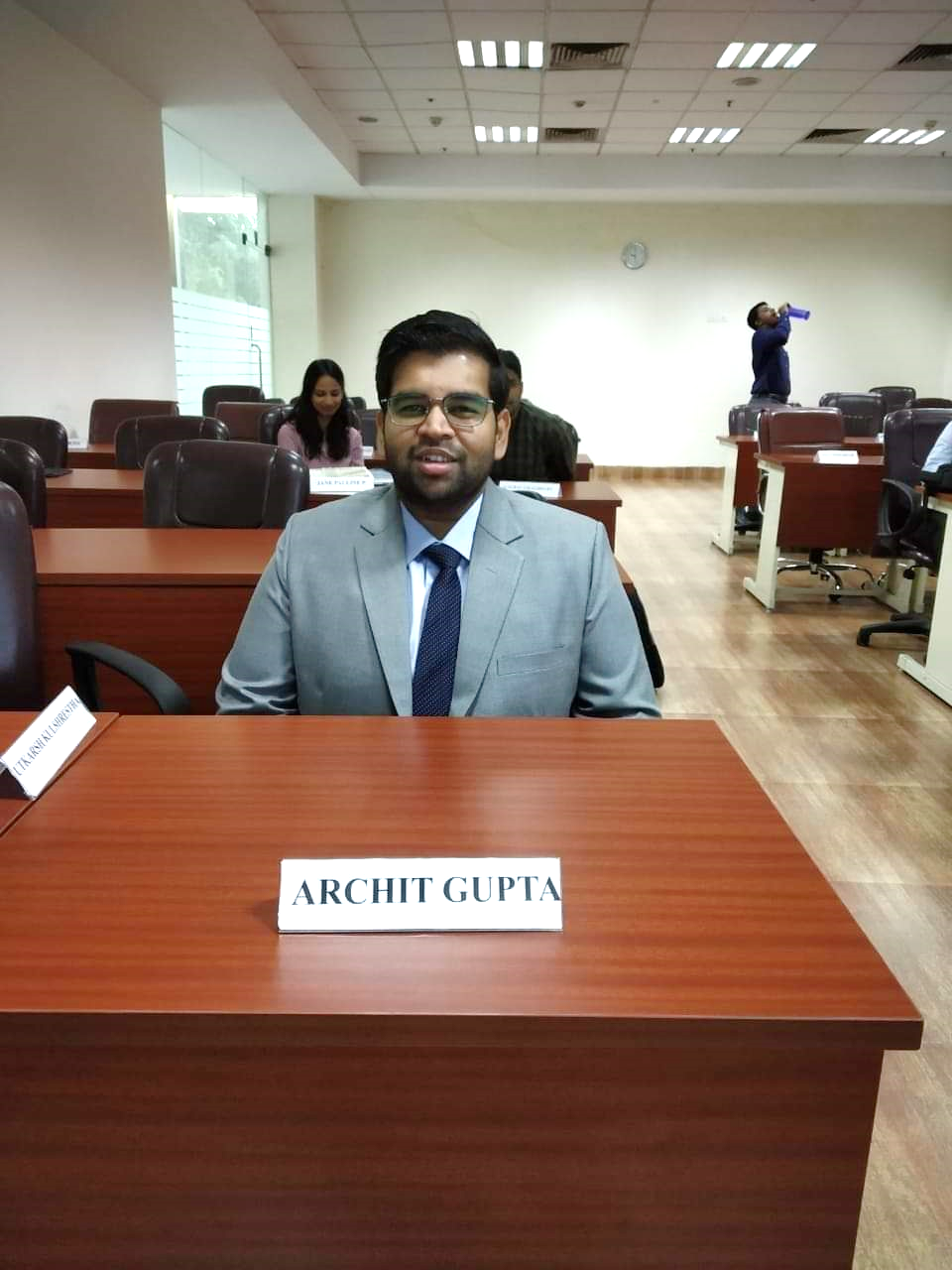 research assistant, national company law tribunal, chandigarh bench (ONGOING)Worked with Registry of the Tribunal  Research on different legal aspects of IBC and question raised during proceeding.Associate, Grant Thornton Restructuring Services LLP (IPE)  (MAY-2020 TO FEBRUARY -2021)Part of team assisting Resolution process in CIRP of company in textile industry having a debt size of INR 2000 Crores. Part of team assisting Resolution process in CIRP of company in steel industry having a debt size of INR 3000 Crores. Researched on various topics related to insolvency regime including Pre-Packs, Bad Bank, Cross Border Insolvency etc.ASSOCIATE, APPRISE INSOLVENCY PROFESSIONALS LLP, IPE(JULY-2017 TO JUNE-2019)Worked with Insolvency Professionals on diﬀerent assignments. Main responsibilities included:Managing Corporate Insolvency Process end to endConducting transaction audit under IBC 2016Assisting Resolution Professionals in managing the corporate debtor as going concern. PARTNER, SUMAT GUPTA AND COMPANY, CHANDIGARH(FEBRUARY-2016 TO JUNE-2019)Worked in ﬁrm having presence across North India. Major responsibilities included:Preparation of  restructuring proposal for various clientshaving exposure of more than 100 Crores.Worked on various Forensic Audits and transaction audits on behalf of banks.Performed and Supervised Statutory, Internal and Concurrent Audits of Major Corporate, Non- Corporate, Schedules Banks and PSUs.Providing consultancy related to GST and indirect tax matters.